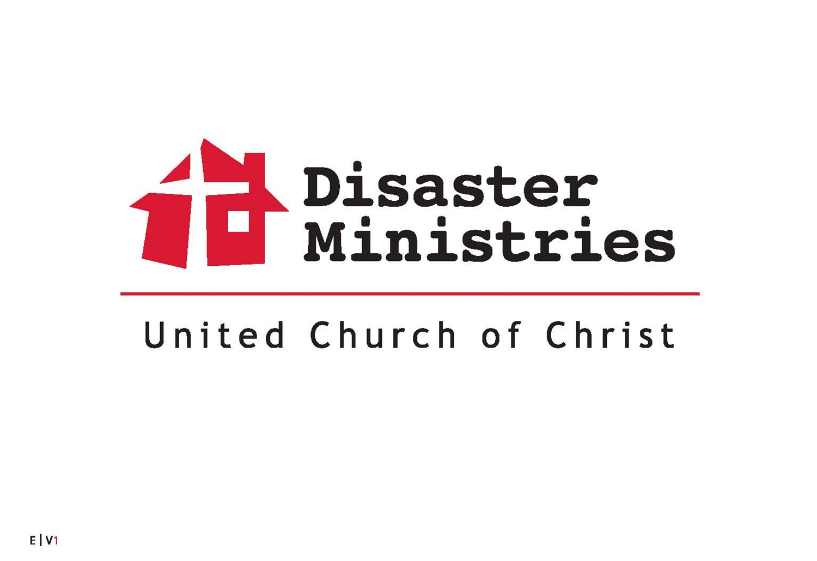 Initial Application for the PNEC/PSEC Mission Trip to Puerto RicoPlease print and mail this completed application and your deposit of $50.00* to:Penn Northeast Conference, UCC431 Delaware Avenue Palmerton, PA 18071Checks should be made payable to Penn Northeast Conference. *The deposit is not refundable.Deadline is November 15, 2018.Please complete a form for each person.Name: ___________________________________________________________________________________Mailing Address: __________________________________________________________________________City/State/Zip: ____________________________________________________________________________Telephone: ___________________________  Email:  _____________________________________________Home Church_____________________________________________ Town:___________________________Do you have a current U.S. passport?    _____  Yes    _____ No (it is a good idea to get one – apply now)Do you speak Spanish?    _____  Yes    _____  NoPlease indicate which of the dates for which you are available – April 28 to May 4, 2019    ____ Yes     ____ Prefer        ____ NoMay 12 to 18, 2019            ____ Yes     ____ Prefer       ____ NoIt is estimated that the total cost of the trip will be between $750 - $1,000.More documents will have to be completed as planning continues.Check with your health insurance plan to be sure you have coverage in Puerto Rico.The next planning meeting will be held on Tuesday, November 20, 2018 at 6:30 pm at Greenawalds United Church of Christ, 2325 Albright Ave, Allentown, PA 18104.To receive more information on these trips please contact Rev. Karl Jones at kjones275@comcast.net and/or Rev. Gilberto Garcia-Rodriguez at 610-620-3938 (leave a text or voice message.)